§1349.  Enforcement; penalties1.  Enforcement.  The appropriate state regulators within the Department of Professional and Financial Regulation shall enforce this chapter for any person that is licensed or regulated by those regulators.  The Attorney General shall enforce this chapter for all other persons.[PL 2005, c. 583, §10 (AMD); PL 2005, c. 583, §14 (AFF).]2.  Civil violation.  A person that violates this chapter commits a civil violation and is subject to one or more of the following:A.  A fine of not more than $500 per violation, up to a maximum of $2,500 for each day the person is in violation of this chapter, except that this paragraph does not apply to State Government, municipalities, school administrative units, the University of Maine System, the Maine Community College System or Maine Maritime Academy;  [PL 2019, c. 512, §3 (AMD).]B.  Equitable relief; or  [PL 2005, c. 379, §1 (NEW); PL 2005, c. 379, §4 (AFF).]C.  Enjoinment from further violations of this chapter.  [PL 2005, c. 379, §1 (NEW); PL 2005, c. 379, §4 (AFF).][PL 2019, c. 512, §3 (AMD).]3.  Cumulative effect.  The rights and remedies available under this section are cumulative and do not affect or prevent rights and remedies available under federal or state law.[PL 2005, c. 379, §1 (NEW); PL 2005, c. 379, §4 (AFF).]4.  Exceptions.  A person that complies with the security breach notification requirements of rules, regulations, procedures or guidelines established pursuant to federal law or the law of this State is deemed to be in compliance with the requirements of section 1348 as long as the law, rules, regulations or guidelines provide for notification procedures at least as protective as the notification requirements of section 1348.[PL 2009, c. 161, §4 (AMD); PL 2009, c. 161, §5 (AFF).]SECTION HISTORYPL 2005, c. 379, §1 (NEW). PL 2005, c. 379, §4 (AFF). PL 2005, c. 583, §§10-12 (AMD). PL 2005, c. 583, §14 (AFF). PL 2009, c. 161, §4 (AMD). PL 2009, c. 161, §5 (AFF). PL 2019, c. 512, §3 (AMD). The State of Maine claims a copyright in its codified statutes. If you intend to republish this material, we require that you include the following disclaimer in your publication:All copyrights and other rights to statutory text are reserved by the State of Maine. The text included in this publication reflects changes made through the First Regular and First Special Session of the 131st Maine Legislature and is current through November 1, 2023
                    . The text is subject to change without notice. It is a version that has not been officially certified by the Secretary of State. Refer to the Maine Revised Statutes Annotated and supplements for certified text.
                The Office of the Revisor of Statutes also requests that you send us one copy of any statutory publication you may produce. Our goal is not to restrict publishing activity, but to keep track of who is publishing what, to identify any needless duplication and to preserve the State's copyright rights.PLEASE NOTE: The Revisor's Office cannot perform research for or provide legal advice or interpretation of Maine law to the public. If you need legal assistance, please contact a qualified attorney.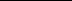 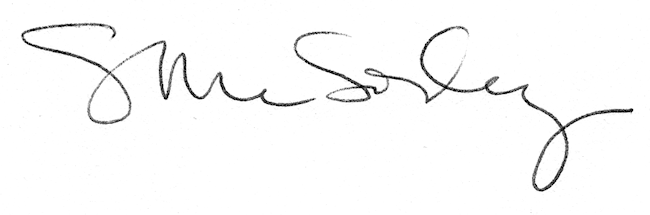 